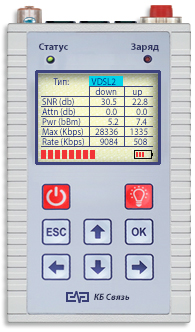 Название и номер по каталогу:"Фотон-5V" - № 5800 7.07
Включен в Реестр промышленной продукции, произведенной на территории РФ.﻿ № записи:   466\11\2023
НАЗНАЧЕНИЕ И ОСНОВНЫЕ ФУНКЦИИ:Измерение мощности оптического излучения (дБм) и определения потерь в волоконно-оптических световодах и кабелях.Идентификация волокна в кассетах, обнаружение некачественных контактов, трещин,  сварочных стыков, обрывов, перегибов оптического волокна  визуальным методом.Диагностика и быстрая оценка качества подключения канала широкополосного доступа с применением технологии семейства ADSL, ADSL2, ADSL2, VDSL, VDSL2.Определение технического состояния и схемы разводки медного кабеля  типов UTP,   FTP  (правильность обжимки проводов). Определение в кабелях FTP, UTP   характера  неисправности (КЗ, Обрыв) и расстояния до повреждения   по каждой жиле.Измеритель мощности оптического сигнала:Длина волны: 850/1300/1310/1490/1550/1625нм.  Диапазон мощности входного сигнала: +5 ... -60 дБм.Погрешность: не более 5%.Тип разъема: универсальный со сменными насадками SC, FC, ST.Визуальный дефектоскоп:Длинна волны: 650нм.Выходная мощность: 10 МВт.Рабочее расстояние: до 10 км.Тип разъема: универсальный разъем 2,5 мм FC/UPC.Режим работы: непрерывный CW и импульсный 2Гц.Тестер xDSL:Измерение в цикличном режиме и вывод на экран дисплея в табличной форме следующей информации:технология соединения.максимальная скорость;достигнутая скорость;затухание в линии;запас помехоустойчивости – соотношение сигнал/шум SNR;выходная мощность;

LAN-тестер: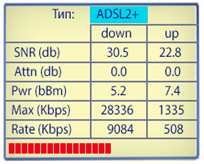 определение правильности обжимки проводов (карта проводов);определение повреждений в кабеле:- обрыв жилы кабеля и определение   расстояния до  обрыва по каждой жиле до 300м;
- короткое замыкание между жилами;
- перепутанные жилы в паре (reversed pair);
- перепутанные жилы разных пар (crossed wires);
- расщепленная пара (split pair);

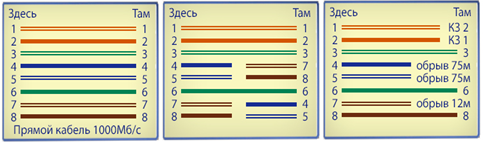 Настройка параметров: IP адрес, маска подсети, шлюз.Ping-тест.Генерация тонального сигнала для сортировки жил и идентификации порта кросса, контактным способом при помощи комплектного «оконечника» или бесконтактным (бесконтактный пробник поставляется опционально);входы LAN разъемов защищены от избыточных токов и напряжений.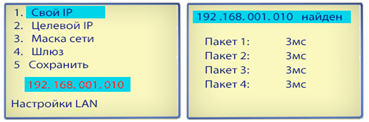 ТЕХНИЧЕСКИЕ ХАРАКТЕРИСТИКИ ОБЩИЕ:питание от Ni-MH аккумуляторных батарей типа «АА» (пальчиковые) - 6шт, или от сети переменного тока 220В через комплектный сетевой адаптер питания 5В, 1А; индикатор: дисплей цветной, графический, с подсветкой, разрешение 240x320;количество сохраняемых отчетов в памяти: 50.встроенный генератор 1кГц  для определения «своего» кабеля в пучке чужих контактным способом при помощи комплектного «Оконечника» (заглушки) или бесконтактным способом (бесконтактный щуп в комплект поставки не входит).встроенный светодиодный фонарь для локального освещения;авто выключение при бездействии (настраивается пользователем (мин): 1 до 60;габариты: 158х95х36 мм;вес: не более 0,5 кг;КОМПЛЕКТ ПОСТАВКИ:Тестер – 1 шт.Комплект шнуров – 1шт.Сетевой адаптер/зарядное устройство AC/DC 220/5В, 1А – 1 шт.Комплект съемных насадок (SC, FC, ST) – 1шт."Оконечник"  – 1шт.Руководство по эксплуатации – 1 шт. (Скачать РЭ в PDF)Сумка для переноски – 1шт.СРОК ГАРАНТИИ:2 года с момента продажи, при отсутствии нарушений условий эксплуатации.